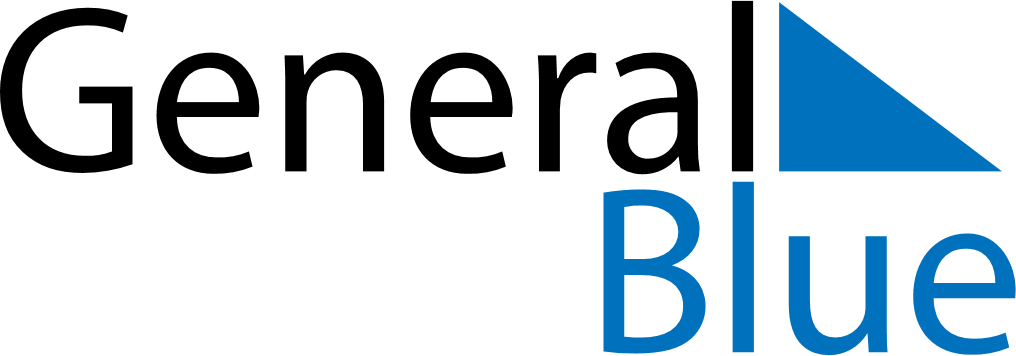 August 2024August 2024August 2024August 2024August 2024August 2024Jogeva, Jogevamaa, EstoniaJogeva, Jogevamaa, EstoniaJogeva, Jogevamaa, EstoniaJogeva, Jogevamaa, EstoniaJogeva, Jogevamaa, EstoniaJogeva, Jogevamaa, EstoniaSunday Monday Tuesday Wednesday Thursday Friday Saturday 1 2 3 Sunrise: 5:03 AM Sunset: 9:37 PM Daylight: 16 hours and 34 minutes. Sunrise: 5:05 AM Sunset: 9:35 PM Daylight: 16 hours and 29 minutes. Sunrise: 5:08 AM Sunset: 9:33 PM Daylight: 16 hours and 25 minutes. 4 5 6 7 8 9 10 Sunrise: 5:10 AM Sunset: 9:30 PM Daylight: 16 hours and 20 minutes. Sunrise: 5:12 AM Sunset: 9:28 PM Daylight: 16 hours and 15 minutes. Sunrise: 5:14 AM Sunset: 9:25 PM Daylight: 16 hours and 11 minutes. Sunrise: 5:16 AM Sunset: 9:23 PM Daylight: 16 hours and 6 minutes. Sunrise: 5:19 AM Sunset: 9:20 PM Daylight: 16 hours and 1 minute. Sunrise: 5:21 AM Sunset: 9:18 PM Daylight: 15 hours and 57 minutes. Sunrise: 5:23 AM Sunset: 9:15 PM Daylight: 15 hours and 52 minutes. 11 12 13 14 15 16 17 Sunrise: 5:25 AM Sunset: 9:13 PM Daylight: 15 hours and 47 minutes. Sunrise: 5:28 AM Sunset: 9:10 PM Daylight: 15 hours and 42 minutes. Sunrise: 5:30 AM Sunset: 9:08 PM Daylight: 15 hours and 37 minutes. Sunrise: 5:32 AM Sunset: 9:05 PM Daylight: 15 hours and 32 minutes. Sunrise: 5:34 AM Sunset: 9:02 PM Daylight: 15 hours and 28 minutes. Sunrise: 5:37 AM Sunset: 9:00 PM Daylight: 15 hours and 23 minutes. Sunrise: 5:39 AM Sunset: 8:57 PM Daylight: 15 hours and 18 minutes. 18 19 20 21 22 23 24 Sunrise: 5:41 AM Sunset: 8:54 PM Daylight: 15 hours and 13 minutes. Sunrise: 5:43 AM Sunset: 8:52 PM Daylight: 15 hours and 8 minutes. Sunrise: 5:46 AM Sunset: 8:49 PM Daylight: 15 hours and 3 minutes. Sunrise: 5:48 AM Sunset: 8:46 PM Daylight: 14 hours and 58 minutes. Sunrise: 5:50 AM Sunset: 8:44 PM Daylight: 14 hours and 53 minutes. Sunrise: 5:52 AM Sunset: 8:41 PM Daylight: 14 hours and 48 minutes. Sunrise: 5:55 AM Sunset: 8:38 PM Daylight: 14 hours and 43 minutes. 25 26 27 28 29 30 31 Sunrise: 5:57 AM Sunset: 8:35 PM Daylight: 14 hours and 38 minutes. Sunrise: 5:59 AM Sunset: 8:32 PM Daylight: 14 hours and 33 minutes. Sunrise: 6:01 AM Sunset: 8:30 PM Daylight: 14 hours and 28 minutes. Sunrise: 6:04 AM Sunset: 8:27 PM Daylight: 14 hours and 23 minutes. Sunrise: 6:06 AM Sunset: 8:24 PM Daylight: 14 hours and 18 minutes. Sunrise: 6:08 AM Sunset: 8:21 PM Daylight: 14 hours and 13 minutes. Sunrise: 6:10 AM Sunset: 8:18 PM Daylight: 14 hours and 7 minutes. 